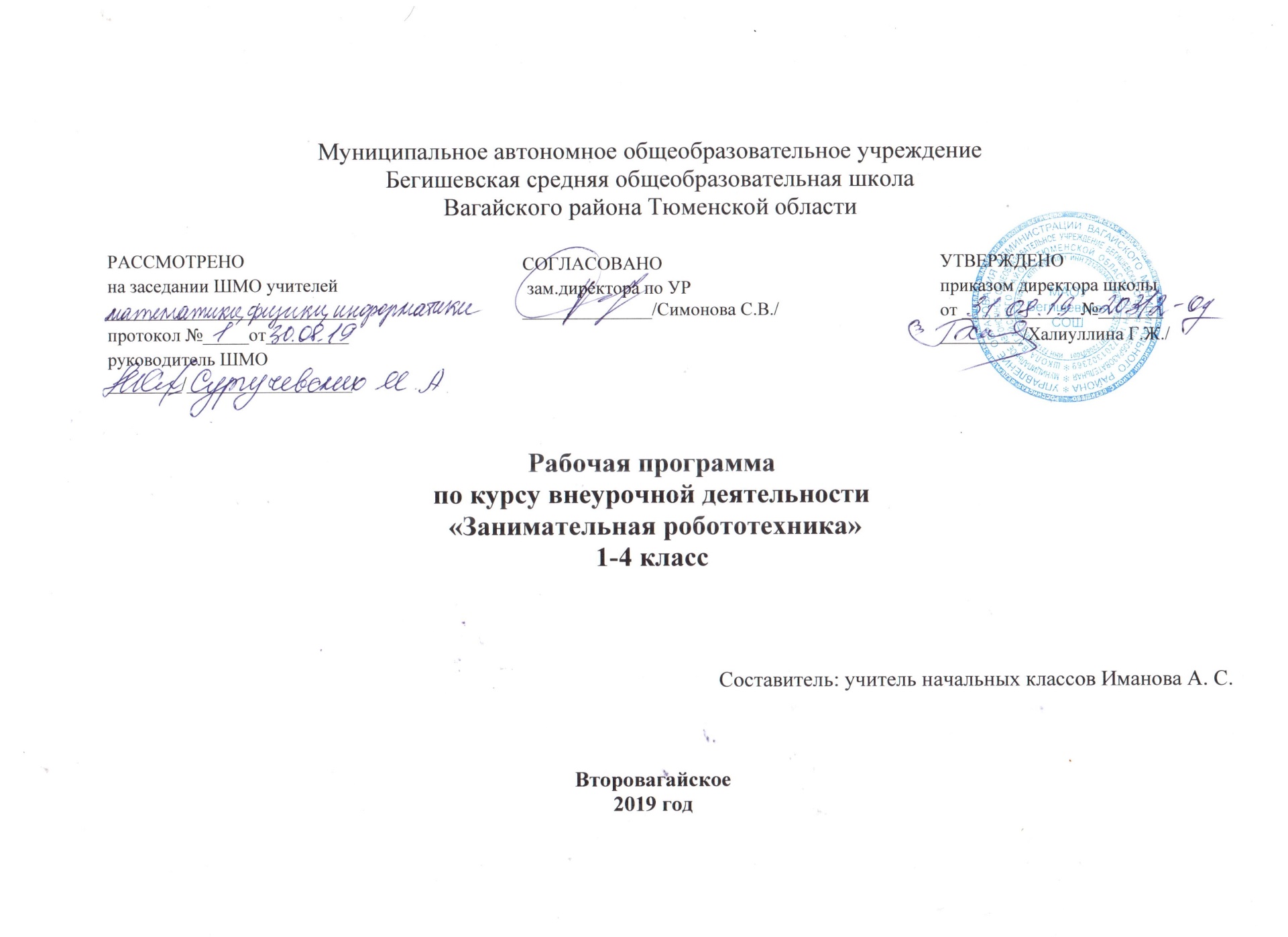 Планируемые результаты освоения обучающимися программы внеурочной деятельности «Занимательная робототехника» Личностными результатами изучения курса являются формирование следующих умений:Определять и высказывать под руководством педагога самые простые общие для всех людей правила поведения при сотрудничестве (этические нормы).Формировать целостное восприятие окружающего мира.Развивать мотивацию учебной деятельности и личностного смысла учения. Заинтересованность в приобретении и расширении знаний и способов действий, творческий подход к выполнению заданий.Формировать умение анализировать свои действия и управлять ими.Формировать установку на здоровый образ жизни, наличие мотивации к творческому труду, к работе на результат.Учиться сотрудничать со взрослыми и сверстниками.Метапредметными результатами изучения курса являются формирование следующих универсальных учебных действий (УУД).Регулятивные УУД:Определять и формулировать цель деятельности с помощью учителя.Проговаривать последовательность действий.Учиться высказывать своё предположение на основе работы с моделями.Учиться работать по предложенному учителем плану.Учиться отличать верно выполненное задание от неверного.Учиться совместно с учителем и другими учениками давать эмоциональную оценку деятельности товарищей.Познавательные УУД:Ориентироваться в своей системе знаний: отличать новое от уже известного с помощью учителя.Добывать новые знания: находить ответы на вопросы, используя свой жизненный опыт и информацию, полученную от учителя.Перерабатывать полученную информацию: делать выводы в результате совместной работы всего класса.Преобразовывать информацию из одной формы в другую: составлять модели по предметной картинке или по памяти.Коммуникативные УУД:Донести свою позицию до других: оформлять свою мысль в устной и письменной речи (на уровне одного предложения или небольшого текста).Слушать и понимать речь других.Совместно договариваться о правилах общения и поведения в школе и следовать им.Учиться выполнять различные роли в группе (лидера, исполнителя, критика).Предметными результатами изучения курса являются формирование следующих умений.Описывать признаки предметов и узнавать предметы по их признакам.Выделять существенные признаки предметов.Обобщать, делать несложные выводы.Классифицировать явления, предметы.Определять последовательность.Давать определения тем или иным понятиям.Осуществлять поисково-аналитическую деятельность для практического решения прикладных задач с использованием знаний, полученных при изучении учебных предметов.Формировать первоначальный опыт практической преобразовательной деятельности.Содержание программы                   Программа рассчитана на 135 часов:                  1 класс- 33 часа (1 час в неделю)                  2 класс- 34 часа (1 час в неделю)                  3 класс- 34 часа (1 час в неделю)                  4 класс- 34 часа (1 час в неделю)Календарно-тематическое планирование 1 класс2класс3 классСодержание программы4 классТема занятияКраткое описание темы занятияКол – вочасов1Знакомство с ЛЕГОПознакомить детей с конструктором ЛЕГО.12Спонтанная индивидуальная ЛЕГО-игра детей или знакомство с ЛЕГО продолжаетсяБолее полно познакомить детей с конструктором ЛЕГО.13-4Путешествие по ЛЕГО-стране. Исследователи цветаЗнакомство детей с конструктором ЛЕГО ДУПЛА, с ЛЕГО-деталями, с цветом ЛЕГО-элементов, активизацию речи, расширение словаря.Развитие эмоциональной сферы.25-6«Исследователи кирпичиков»Продолжение знакомства детей с конструктором ЛЕГО, с формой ЛЕГО-деталей, которые похожи на кирпичики, и вариантами их скреплений. Начало составления ЛЕГО-словаря.Выработка навыка различения деталей в коробке, умения слушать инструкцию педагога.Развитие графических навыков.27-8 Волшебные кирпичики Продолжить знакомить детей с конструктором ЛЕГО, с формой ЛЕГО-деталей, похожих на кирпичики, и вариантами их скреплений. Начало составления ЛЕГО-словаря. Вырабатывать навыки различения деталей в коробке, классификации деталей, умения слушать инструкцию педагога и давать инструкции друг другу29-10 «Исследователи формочек» Продолжить знакомство детей с конструктором ЛЕГО, с формой ЛЕГО-деталей, которые похожи на формочки, и вариантами их скреплений. Продолжить составление ЛЕГО-словаря. Вырабатывать навык ориентации в деталях, их классификации, умение слушать инструкцию педагога.211-13 Наш двор Развитие фантазии и воображения детей, закрепление навыков построения устойчивых и симметричных моделей, обучение созданию сюжетной композиции; воспитывать бережное отношение к труду людей.314 Улица полна неожиданностейРазвитие фантазии и воображения детей, развитие умения передавать форму объекта средствами конструктора; закрепление навыков скрепления, обучение созданию сюжетной композиции, вспомнить основные правила дорожного движения115-16 Городской пейзаж Дать учащимся основные понятия городского пейзажа, вспомнить особенности городских построек.217-18 Сельскохозяйственные постройкиДать сравнительную характеристику городским и сельскохозяйственным постройкам, познакомить учеников с жизнью жителей села.219Школа, школьный дворДать сравнительную характеристику городским и сельскохозяйственным постройкам, познакомить учеников с жизнью жителей села.120 Школа, школьный двор Обратить внимание детей на здание родной школы, свой школьный двор; оценить положительные и отрицательные характеристики школьного здания и прилегающей к нему территории.121-23 «Транспорт»Обобщить знания учащихся о транспорте.324-26«Воздушный транспорт, космос»Обобщить знания учащихся о космических объектах.327-29 Животные Обобщить знания учащихся о домашних животных.330ЛЕГО-подарок для мамыВоспитывать чувство уважения к маме, своим родителям.131-33Любимые сказочные герои (По сказкам А. С. Пушкина) Прививать любовь к чтению, обобщить знания учащихся о Пушкине и его произведениях.3Всего                                                                                                                                                                                                                      33 часа    Всего                                                                                                                                                                                                                      33 часа    Всего                                                                                                                                                                                                                      33 часа    Всего                                                                                                                                                                                                                      33 часа    Тема занятияКраткое описание темы занятияКол – вочасов1Симметричность LEGO моделей. Моделирование бабочкиВспомнить основные детали LEGO DUPLO, вспомнить способы крепления, формировать чувство симметрии и умение правильно чередовать цвет в моделях, ознакомить учащихся с различными видами бабочек.12«Устойчивость LEGO моделей. Постройка пирамид»Закрепить навык соединения деталей, обучение учащихся расположению деталей в рядах в порядке убывания, развитие ассоциативного мышления, развивать умение делать прочную, устойчивую постройку, развивать умение слушать инструкцию педагога, познакомить с видами и историей пирамид.13-4 Зоопарк Обучение анализу образца, выделению основных частей животных, развитие конструктивного воображения детей, рассказать о  зоопарках, вспомнить названия животных.25-6Наш дворРазвитие фантазии и воображения детей, закрепление навыков построения устойчивых и симметричных моделей, обучение созданию сюжетной композиции; воспитывать бережное отношение к труду людей.27-8Постройка моделей старинных машин Развитие фантазии и воображения детей, развитие умения передавать форму объекта средствами конструктора; закрепление навыков скрепления, обучение созданию сюжетной композиции, познакомить учащихся с историей возникновения первого транспорта и некоторыми его видами.29-10Улица полна неожиданностейРазвитие фантазии и воображения детей, развитие умения передавать форму объекта средствами конструктора; закрепление навыков скрепления, обучение созданию сюжетной композиции, вспомнить основные правила дорожного движения.211-13Новогодние игрушки. Фантазируй!Развитие фантазии и воображения детей, развитие умения передавать форму объекта средствами конструктора; закрепление навыков скрепления314-15 ДинозаврыРазвитие фантазии и воображения детей, развитие умения передавать форму объекта средствами конструктора; закрепление навыков скрепления, познакомить учащихся с видами динозавров и их образом жизни.216-18 «Персонажи любимых книг»Развитие фантазии и воображения детей, развитие умения передавать форму объекта средствами конструктора; закрепление навыков скрепления, обучение умению планировать работу на основе анализа особенностей образов сказочных героев; освоение навыков передачи характерных черт героев средствами конструктора LEGO DACTA.319-20 Животные в литературных произведениях Развитие фантазии и воображения детей, развитие умения передавать форму объекта средствами конструктора; закрепление навыков скрепления, обучение умению планировать работу по созданию сюжетной композиции; освоение навыков передачи характерных черт животных средствами конструктора LEGO DACTA. Познакомить учащихся с произведением Б. Житкова «Храбрый утенок221Военная техника (к 23 февраля)Развитие фантазии и воображения детей, развитие умения передавать форму объекта средствами конструктора; закрепление навыков скрепления, обучение конструированию гусениц танка.122-23 Космические кораблиРазвитие фантазии и воображения детей, развитие умения передавать форму объекта средствами конструктора; закрепление навыков скрепления, познакомить учащихся с видами космических кораблей.224-25Подарки любимым (к 8 марта). Весенние цветыРазвитие фантазии и воображения детей, развитие умения передавать форму объекта средствами конструктора; показать детям технику «мозаики» из LEGO.226-27Твоя деревня. Твоя улица.Развитие фантазии и воображения детей, развитие умения передавать форму объекта средствами конструктора; закрепление навыков скрепления, , рассказать о поселке в котором мы живем.228-29 Главные  улицы  города Тобольска Развитие фантазии и воображения детей, развитие умения передавать форму объекта средствами конструктора; закрепление навыков скрепления, закрепить знания учащихся о городе230-32Достопримечательности города Тобольска Развитие фантазии и воображения детей, развитие умения передавать форму объекта средствами конструктора; закрепление навыков скрепления, закрепить знания учащихся о городе.233-34 Итоговый урок. Фантазируй! Развитие фантазии и воображения детей, развитие умения передавать форму объекта средствами конструктора; закрепление навыков скрепления, обучение умению планировать работу.
Оборудование: Наборы LEGO DACTA в достаточном количестве2Всего 34Тема занятияКраткое описание темы занятияКол – вочасов1-3 Вводный урок. «Я шагаю по Москве».Познакомить с темой  «Я шагаю по Москве», развитие умения сравнивать
Материал: демонстрация видеофильма «Москва сегодня»; прослушивание с аудиокассеты «Гимн города», схема древней Москвы «Москва в прошлом, XVII в.» (рисунок)34-6 Старомосковский дом. Гармония жилья и природыРасширить и закрепить знания детей, полученные на уроках; -учить детей создавать художественный образ посредствам макетирования.37-9 Архитектура Введение в понятие «архитектура»310-12 Архитектурные формы разных стилей и эпох.Развитие конструктивного воображения детей;         -умение анализировать по картинке313-15 У стен КремляРазвитие конструктивного воображения детей;         -    
Материал: демонстрационный фотоматериал Кремль316-18 Башни КремляАнализ образца, изображённого на карточке, подбор необходимых деталей и воспроизведение постройки; активизация речи: развивать умение ребят работать в группах.319-21Башни Кремля.Анализ образца, изображённого на карточке, подбор необходимых деталей и воспроизведение постройки; активизация речи; развивать умение ребят работать в группах.
Материал: демонстрационный фотоматериал башни Кремля; схема расположения башен Кремля; технологические карточки с изображением башен; детали конструктора322-25Соборы Кремля.Развитие конструктивного воображения426-29 Красная Площадь. Собор Василия Блаженного Развитие конструктивного воображения; развивать умение работать в группе
Материал: демонстрационный фрагмента видеофильма «Красная площадь», схема Красной площади; фото собора Василия Блаженного; цветная бумага; детали конструктора430-33 Дом Пашкова.Учить анализировать образец; развитие конструктивного воображения; развивать умение работать в группе; активация речи.434 «Москва сегодня» с просмотром фильма о Москве современной, и с произвольной темой конструирования.Просмотр фильма о Москве современной,  произвольная тема конструирования1Всего 34 часаТема занятияКраткое описание темы занятияКол – вочасов1-3Вводный урок. Энергия как физический процессПовторить тему <Виды энергии> (3 класс), собрать модели по технологической карте 9680 (повторение (3 класс), учиться работать в группе34-6 Энергосберегающие технологии. Энергия ветра. Ветряк. Начать изучать энергосберегающие технологии на примере энергии ветра; Собрать модель ветряка по технологической карте 9681, учиться работать в группе;37-9 Энергосберегающие технологии. Энергия воды. Гидроэлектростанция Продолжать изучать энергосберегающие технологии на примере энергии воды; собрать модель гидроэлектростанции по технологической карте 9681; учиться работать в группе;310-12 Энергосберегающие технологии. Энергия Солнца.Продолжать изучать энергосберегающие технологии на примере энергии Солнца; собрать модель карусели, работающей от солнечной батарейки по технологической карте 9681; учиться работать в группе.313-15Энергосберегающие технологии. Энергия Солнца.Продолжать изучать энергосберегающие технологии на примере энергии Солнца; собрать модель автомобилей, работающих от солнечной батарейки по технологической карте 9681; учиться работать в группе.316-18  Введение в Робототехнику. Знакомство с конструктором, датчиками, микрокомпьютером RCX.Познакомить детей с конструктором RoboLab; познакомить детей с датчиками — их назначением; познакомить детей с микрокомпьютером RCX, его функциональными клавишами; познакомить детей с правилами подсоединения датчиков.319-21 Знакомство с творческой средойПознакомить детей с творческой средой RoboLab; познакомить детей с тремя составляющими частями среды ROBOLAB; познакомить детей с языком программирования Lab View; выполнить программу Plot.322-24 ROBOLAB-конструированиеПознакомить детей с разделом Конструирование RoboLab; познакомить детей с панелью инструментов, функциональными командами; составить программу в режиме Конструирования.
Оборудование: творческая среда ; конструктор RoboLab 9723; Микрокомпьютер RCX; световой датчик, датчик касания.325-27 Предупреждающие сигнальные знаки. Циклический алгоритм.Собрать модель дорожных сигнальных знаков; составить программу в режиме Конструирования; учиться работать в группе.328 Светофор
 Собрать модель светофора, который работает днём; составить программу в режиме Конструирования-4; учиться работать в группе.129-31 Светофор. Условный алгоритм (ветвление).Собрать модель светофора, который работает в режиме <день и ночь>; составить программу в режиме Конструирования-4; учиться работать в группе332-33Шлагбаум с электроприводом. Собрать модель шлагбаума с фиксированным углом поднятия.; составить программу в режиме Конструирования-4; учиться работать в группе.234Ворота с электронным управлениемСобрать модель ворота с электронным управлением с использованием идентификационных карт; составить программу в режиме Конструирования-4; учиться работать в группе.1Всего 34 часа